6/22/2023Chainsaw IncidentSummary:While loosening the bar nuts the individuals scrench slipped off the bar nuts resulting in the hand coming forward and striking the cutting tooth on the chain. The bar nuts were very tight which created a force that once slipped off threw the hand forward cutting through the glove lacerating the individual's right palm. The cutting crew had a medically trained individual who treated and wrapped the wound.Having had their medical plan and contact information established prior to cutting, all were aware in a short amount of time. The individual was transported by members of the crew to a nearby urgent care. The individual was treated and received seven stitches.Lessons Learned:PPE was in place making this injury less severe.Communications and Medical Plan were pre-determined resulting in an expedited treatment.Apply gentle force initially then slowly increase torque when needed.Ensure your saw is in a good, workable position when attempting to remove bar nuts.If bar nuts become worn or stripped, replace with new, Same applies with scrench.Aaron J Pedersen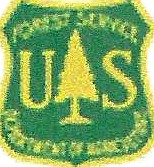 Fire Operations SpecialistRegion 6 Saw Program ManagerUSDA Forest ServicePNW & Alaska RegionsFire and Aviation Management c: 503-349-2109                                 Aaron.pedersen@usda.gov16400 Champion WaySandy, OR 97055